							Aanmeldformulier 1 van 3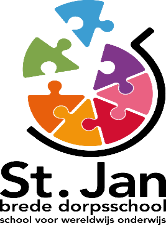 							-over uw kind							-medisch GEGEVENS OVER UW KIND MEDISCHE GEGEVENSIs uw kind onder behandeling geweest bij een kno-arts, psycholoog, logopedist, fysiotherapeut, ambulante begeleiding? Wilt u aangeven bij wie en waarom?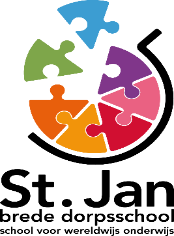 							Inschrijfformulier 2 van 3								-over de vorige school							-over u							-over uw geboortelandGEGEVENS OVER DE VORIGE SCHOOL (indien van toepassing)GEGEVENS OVER U            ouder / verzorger 1		                                                                           ouder / verzorger 2IS ÉÉN VAN DE OUDERS GEBOREN IN: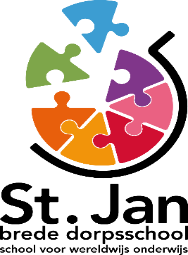 Inschrijfformulier 3 van 3							-over broertjes en zusjes							-meer vragen 							-ondertekenenZIJN ER MEER KINDEREN IN HET GEZIN ? 		   naamWAT WE OOK NOG VAN U WILLEN WETEN… mijn zoon / dochter zit wel / niet op het kinderdagverblijf.mijn zoon / dochter wil wel / geen gebruik maken van de voorschool.als ouders / verzorgers hebben wij wel / geen bezwaar met publicatie van foto- en/of video-opnamen waarop onze zoon/dochter staat (in bijvoorbeeld de schoolgids, nieuwsbrief of op de website/facebook).verzoekOp st. Jan ondernemen we extra activiteiten voor kinderen waarvoor ouders een bijdrage betalen. Wij verzoeken hier om een bijdrage van € 2,20 per maand/ € 22,00 per schooljaar. Vriendelijk verzoek deze vrijwillige bijdrage over te maken op rekeningnummer NL 18 RABO 0123765602 t.n.v. Oudervereniging St. JanONDERTEKENING voor aanmelding op basisschool St. Janondertekening              ouder / verzorger 1	                                                       ondertekening              ouder / verzorger 2ONDERTEKENING voor toestemming aan basisschool St. JanGeeft toestemming om informatie op te vragen bij de voorschool over de ontwikkeling van uw kind aldaar. video-opnames te maken om leergedrag voor onderzoek vast te leggen. relevante informatie op te vragen bij de voorschool of kinderdagverblijf i.v.m. inschrijving op de school de naam van uw kind op de schoolsite te vermelden de schoolfoto te mogen gebruiken t.b.v. de administratie schoolfoto´s van activiteiten waar uw kind op staat op de site van de school te tonen naam, adres en telefoonnummer door te mogen geven via de klassenlijst aan medeleerlingen.ondertekening              ouder / verzorger 1	                                                       ondertekening              ouder / verzorger 2Bijzonderheden in het gezin denk hierbij aan scheiding, een ouder-gezin, traumatische gebeurtenissen_________________________________________________________________________________________________________________Bijzonderheden tijdens de zwangerschap / geboorte_________________________________________________________________________________________________________________hoe is de algemene gezondheid van uw kind_________________________________________________________________________________________________________________Is uw kind onder behandeling van specialisten (denk aan K.N.O., fysiotherapeut, logopedie, enz)_________________________________________________________________________________________________________________Gebruikt uw kind medicijnen?_________________________________________________________________________________________________________________Heeft uw kind last van allergieën? _________________________________________________________________________________________________________________Hoe gaat het met eten? En slapen?_________________________________________________________________________________________________________________Is uw kind zindelijk? (overdag, ’s avonds/ ’s nachts)_________________________________________________________________________________________________________________roepnaamgeboortedatumvoornamenvoorlettersgeboorteplaatsvoorvoegselgeboortelandachternaamnationaliteitgeslachtgodsdienstgedooptadresgemeentepostcodewoonplaatstelefoonnoodadres Inoodadres IItelefoon noodadrestelefoon noodadresrelatie tot kindrelatie tot kindhuisartstandartstelefoon telefoonbsn-nummergraag een kopie van de ID/kaart o.i.d. toevoegen………………………………………………………………………………………………………………………………………………………anders, nl.ja / nee / niet meermedicijngebruikja / nee / niet meer(indien ja, welke medicijnen?)allergieë(n) ja / nee / niet meer(indien ja, welke allergië(n)?)aanvullende bijzonderhedenja / nee / niet meernaam schoolhuidige groepadresleerkrachtpostcode + plaatssoort schoolgemeentegeslachtman / vrouwgeslachtman / vrouwvoornaamvoornaamvoorlettersvoorlettersvoorvoegselvoorvoegselachternaamachternaamadresadrespc + plaatspc + plaatstelefoontelefoonmobielmobielburgerlijke staatburgerlijke staate-maile-mailhoogste opleidinghoogste opleidingdiploma behaaldja / neediploma behaaldja / neegeboortedatumgeboortedatumgeboorteplaatsgeboorteplaatsberoepberoepgodsdienstgodsdienstnationaliteitnationaliteittelefoon werktelefoon werkrelatie tot kindrelatie tot kindGriekenland, Italië, Joegoslavië, Spanje, Portugal, Kaapverdië, Marokko, Turkije, Tunesië?ja / neeSuriname, Nederlandse Antillen, Aruba?ja / neeeen niet-Engelstalig land buiten Europa, niet zijnde Indonesië?ja / neebehoort de leerling tot de Molukse bevolkingsgroep?ja / neeis één van de ouders in Nederlands als vluchteling toegelaten op grond van artikel 15 van de vreemdelingenwet?ja / neegeboortedatumgeboortedatumgeboortedatumdatumdatumhandtekeninghandtekeningdatumdatumhandtekeninghandtekening